Mendoza, Argentina,  mayo de 2013Al Sr EditorREVISTA UNIVERSITAS PSYCHOLOGICAPontificia Universidad JaverianaBogotá: 		A través de la presente tengo el agrado de dirigirme a Ud. A fin de enviar el manuscrito titulado “Evaluación de factores de resiliencia en niños argentinos en condiciones de vulnerabilidad familiar” del cual soy su autora,  a los fines de su revisión y consideración para publicación en la revista con la modalidad de artículo empírico.		Asimismo confirmo que este trabajo no ha sido enviado a otra revista para su revisión. Cordialmente, 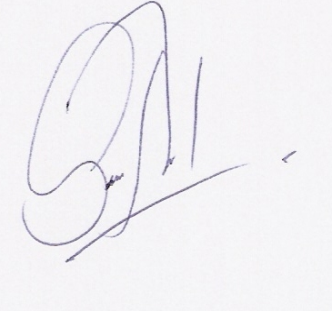 Dra.  Gabriela MorelatoUnidad de Psicología Evolutiva y Educacional Instituto de Ciencias Humanas, Sociales y Ambientales (INCIHUSA - CONICET) Centro Científico Tecnológico (CCT) - CONICET- Mendoza.Facultad de Psicología -Universidad del Aconcagua                                                                                                                                        Mendoza- Argentina